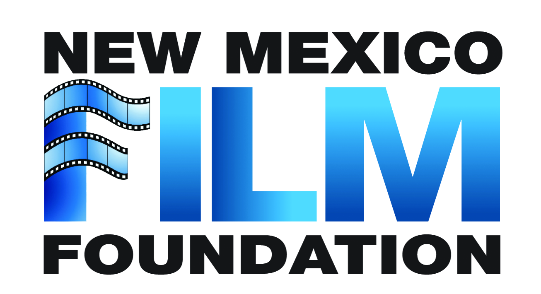 2024 George RR Martin Screenwriting CompetitionSUBMISSION FORMName: ______________________________________________________________________Screenplay title_______________________________________________________________Unique Number: ______________________________________________________________By submitting this form, I give New Mexico Film Foundation the permission to submit to a panelist of judges the 10 page treatment, 10 page script for purposes of competition for the GRRM $5000 grant issued in 2024.I attest that the all material submitted is solely owned by me and I release the New Mexico Film Foundation from any liability for use of the material.ScreenwriterDATE